23.04Русский язык 2Привалова Е.ВТема: Комментированное письмо по теме «Текст. Предложение»- Начнем наш урок!ПИШИТЕ  ЧИСТО, КРАСИВО, АККУРАТНО!!!Откроем тетрадь и  запишем число.апреляМинутка чистописания.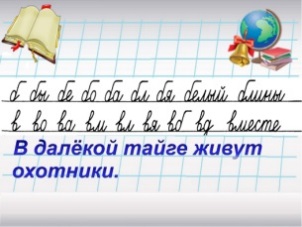 А) запишите слоги и словаБ) Работа с предложением: - прочитайте предложение- запишите проговаривая каждое слово- проверьте правильно ли вы записали- Сегодня мы повторим наши знания.- Вспомним, что такое предложение? То такое текст?- откройте учебник и выполните упражнение 192 на стр. 112- выполни упражнение 2  на странице 113 - Работа в рабочей тетради .- страница 55 упражнение 119- Сфотографируйте и отправьте личное сообщение23.04Литературное чтение 2Привалова Е.ВТема 1 урока: В.Берестов. СтихиТема 2 урока: И.Токмакова.  Стихи- Начнем наш урок! Сегодня мы познакомимся с творчеством детского поэта В. Берестова. - можно перейти по ссылке или посмотрите видео о поэте в группе класса.https://www.youtube.com/watch?v=6EHipGeHfjo - Начнем с его стихотворения «Знакомые». - Послушайте стихотворение( аудио запись прикреплена в группе вайбер)- Прочитайте стихотворение на стр. 150- Ответьте на вопросы к стихотворению- Следующее стихотворение с которым мы познакомимся – это «Путешественники»- Послушайте стихотворение( аудио запись прикреплена в группе вайбер)- Прочитайте стихотворение на стр. 151- Ответьте на вопросы к стихотворению- Переходим к третьему стихотворению «Кисточка»- Послушайте стихотворение( аудио запись прикреплена в группе вайбер)- Прочитайте стихотворение на стр. 152- Ответьте на вопросы к стихотворению- Начнем знакомимся с творчеством И.Токмаковой.- Можно перейти по ссылке или посмотрите видео о поэте в группе класса.https://www.youtube.com/watch?v=JfzWl4ONDGc- Сегодня мы познакомимся с ее стихотворениями «Плим», «В чудной стране»- Послушайте стихотворение( аудио запись прикреплена в группе вайбер)- Прочитайте стихотворение на стр. 153- Ответьте на вопросы к стихотворению- Переходим к третьему стихотворению «В чудной стране»- Послушайте стихотворение( аудио запись прикреплена в группе вайбер)- Прочитайте стихотворение на стр. 154- Ответьте на вопросы к стихотворениюД\з. Стр. 150-154  выучить на выбор понравившееся стихотворениеСделайте запись и отправьте личное сообщение.23.04Английский язык2Морева  Н.В.Местоположение предметов. Специальный вопрос «Где находится?»1.Аудио: уч.стр.80 упр.1(235), в тонкую тетрадь записать: Имя девочки. I like…(название фрукта на английском). Прочитать предложения и отправить мне аудио.Аудио для сильных учеников: уч.стр.78 упр.1(234) – слушаем и записываем пропущенные слова. Читаем. (Аудио отправляем мне.) https://rosuchebnik.ru/kompleks/rainbow/audio/2. Р.Т.: стр.96-97 упр.2 (альтернативный вопрос, ответ должен быть полный)+ вспоминаем специальное вопросительное слово \Where – где, куда, откуда\. стр.97 упр.3(фото упражнений мне). 3 По желанию Можно в р.т. выполнить упр.4 стр.97 